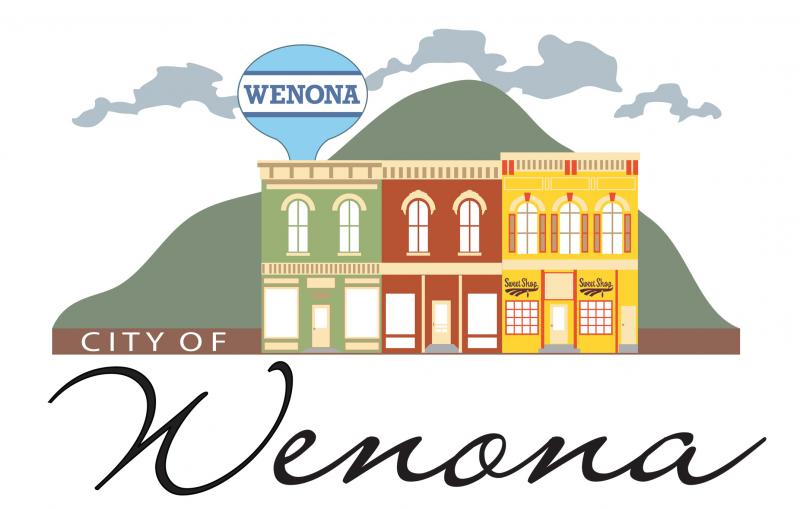 Date ____________________ Permit# ______________ Name _________________________________Address  ______________________________ Phone ________________      Permit to: _____________________________ Location Address _____________________________________________Building is to be:   Wide FT _____________________ Long FT__________________ Height________________________ Remarks ___________________________________________________________________________________________________________________________________________________________________________________________Builder ___________________________________________Phone # _________________________________________Estimated cost $___________________________________ Permit Fee $5.00   Cash ___________ Check # _________Owner Signature __________________________________Date _____________________________________________Zoning Director Signature ___________________________Date _____________________________________________Please draw map of proposed construction 